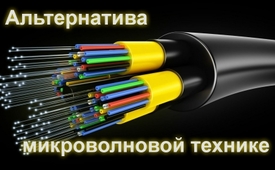 Альтернатива микроволновой технике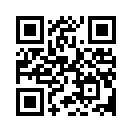 Причина того, что мы применяем микроволновую технику как основу мобильной коммуникации в том, что так решили 350-500 влиятельнейших компаний мира. При этом они выбрали именно ту длину волны, которая практически самая смертельная, чтобы вызвать повреждения мозга. Однако есть альтернативы......Единственная причина того, что мы применяем микроволновую технику как основу мобильной коммуникации в том, что так решили 350-500 влиятельнейших компаний мира. При этом они выбрали именно ту длину волны, которая практически самая смертельная, чтобы вызвать повреждения мозга. 
Однако есть альтернативы, которые к тому же ещё и лучше работают, например, волоконно-оптический кабель. В доме – возможно применить Li-Fi (передача информации путём импульсного LED-света); для военных и полиции – можно было бы применить радиоволны, а не импульсные микроволны. 
Что или кто мешает ввести новые наиболее лучшие альтернативы?от zsm.Источники:https://www.kla.tv/14078
https://www.kla.tv/14079Может быть вас тоже интересует:#5G_Mobilnojeizlutschenie - 5G_Мобильное излучение - www.kla.tv/5G_MobilnojeizlutschenieKla.TV – Другие новости ... свободные – независимые – без цензуры ...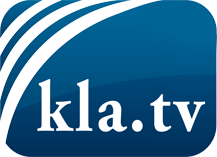 О чем СМИ не должны молчать ...Мало слышанное от народа, для народа...регулярные новости на www.kla.tv/ruОставайтесь с нами!Бесплатную рассылку новостей по электронной почте
Вы можете получить по ссылке www.kla.tv/abo-ruИнструкция по безопасности:Несогласные голоса, к сожалению, все снова подвергаются цензуре и подавлению. До тех пор, пока мы не будем сообщать в соответствии с интересами и идеологией системной прессы, мы всегда должны ожидать, что будут искать предлоги, чтобы заблокировать или навредить Kla.TV.Поэтому объединитесь сегодня в сеть независимо от интернета!
Нажмите здесь: www.kla.tv/vernetzung&lang=ruЛицензия:    Creative Commons License с указанием названия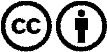 Распространение и переработка желательно с указанием названия! При этом материал не может быть представлен вне контекста. Учреждения, финансируемые за счет государственных средств, не могут пользоваться ими без консультации. Нарушения могут преследоваться по закону.